На основу члана 50. Закона о државним службеницима и члана 4. став 1. Уредбе о  интерном и јавном конкурсу за попуњавање радних места у државним органима оглашава
ИНТЕРНИ КОНКУРС ЗА ПОПУЊАВАЊЕ ИЗВРШИЛАЧКОГ РАДНИХ МЕСТА У МИНИСТАРСТВУ ГРАЂЕВИНАРСТВА, САОБРАЋАЈА И ИНФРАСТРУКТУРЕI Орган у коме се попуњава радно место: Министарство грађевинарства, саобраћаја и инфраструктуре, Београд, Немањина  22-26II Радно  место које се попуњава:1. Шеф Одсека, у звању виши саветник, Одсек за реализацију и управљање пројектима изградње и реконструкције државних путева, Одељење за путеве и развој путне инфраструктуре, Сектор за друмски транспорт, путеве и безбедност саобраћаја - 1 извршилац.Опис послова: Руководи и планира рад Одсека, пружа стручна упутства државним службеницима, координира и надзире њихов рад и учествује у процесима који су у вези са стручним усавршавањем државних службеника у Одсеку; врши контролу достављене документације о извођењу радова; координира рад представника управљача државних путева, инвеститора радова и стручног надзора и сарађује са извођачима радова и стручним надзором;   прати реализацију уговорених обавеза током реализације пројеката и контролише динамику реализације пројеката; врши процене напретка инфраструктурних пројеката током одређеног временског периода у односу на његова планирана улагања, активности и исходе и израђује извештаје о томе; даје мишљења, предлоге и сугестије на предложену уговорну документацију у току припреме имплементације ифраструктурних пројеката и на формални и материјални аспект тендерске документације; планира буџет инфраструктурних пројеката, стандардизује и развија процесе за имплементацију пројеката; учествује у преговарању током закључивања уговора на пословима изградње и реконструкције  државних путева; проверава основаност захтева и даје мишљења на предлоге за избор подизвођача; обавља и друге послове по налогу  начелника Одељења.Услови: Стечено високо образовање из научне односно стручне области у оквиру образовно-научног поља техничко-технолошких наука или друштвено хуманистичких наука, на основним академским студијама у обиму од најмање 240 ЕСПБ бодова, мастер академским студијама, специјалистичким академским студијама, специјалистичким струковним студијама, односно на основним студијама у трајању од најмање четири године или специјалистичким студијама на факултету, најмање седам година радног искуства у струци, положен државни стручни испит, као и потребне компетенције за обављање послова радног места.III Место рада: Београд.IV Врста радног односа: радно место попуњава се заснивањем радног односа на неодређено време.V Компетенције које се проверавају у изборном поступку:Сагласно члану 9. Закона о државним службеницима, прописано је да су кандидатима при запошљавању у државни орган, под једнаким условима доступна сва радна места и да се избор кандидата врши на основу провере компетенција. Изборни поступак спроводи се у више обавезних фаза и то следећим редоследом: провера општих функционалних компетенција, провера посебних функционалних компетенција, провера понашајних компетенција и интервју са комисијом.На интерном конкурсу за извршилачка радна места која нису руководећа, не проверавају се опште функционалне и понашајне компетенције, а за радна места која су руководећа не проверавају се опште функционалне компетенције.У свакој фази изборног поступка врши се вредновање кандидата и само кандидат који испуни унапред одређено мерило за проверу одређене компетенције у једној фази изборног поступка може да учествује у провери следеће компетенције у истој или наредној фази.Провера посебних функционалних компетенција1. Посебна функционална компетенција у одређеној области рада - послови руковођења (управљање људским ресурсима базирано на компетенцијама) - провераваће се  путем симулације (писано).2. Посебна функционална компетенција у одређеној области рада - стручно-опeративни послови (методе анализе и закључивања у стању у области) – провераваће се путем симулације (писано);3. Посебнa функционалне компетенције за одређено радно место - планска документа, прописи и акта из надлежности и организације органа (Закон о путевима и Закон о планирању и изградњи) - провераваће се путем симулације (писано). Провера понашајних компетенцијаПонашајне компетенције (управљање информацијама; управљање задацима и остваривање резултата; оријентација ка учењу и променама; изградња и одржавање професионалних односа; савесност, посвећеност и интегритет и управљање људским ресурсима) – провераваће се путем психометријских тестова и интервјуа базираног на компетенцијама.Интервју са комисијом: Процена мотивације за рад на радном месту и прихватање вредности државних органа - провераваће се путем интервјуа са Конкурсном комисијом (усмено).VI Адреса на коју се подноси попуњен образац пријаве за интерни конкурс: Образац пријаве на конкурс шаље се поштом или предаје непосредно на адресу Министарства грађевинарства, саобраћаја и инфраструктуре, Немањина 22-26, 11000 Београд, са назнаком „За интерни конкурс за попуњавање извршилачког радног места”.VII Лице које је задужено за давање обавештења о интерном конкурсу: Гордана Тодосијевић, телефон: 011 363 12 92 од 10:00 до 13:00 часова.VIII Датум оглашавања:  29. фебруар 2024. године.IX Рок за подношење пријава на интерни конкурс је осам дана и почиње да тече од 1. марта 2024. године и истиче 8. марта 2024. године.X Пријава на интерни конкурс врши се на Обрасцу пријаве који је доступан на интернет презентацији Службе за управљљање кадровима www.suk.gov.rs, на интернет презентацији Министарства грађевинарства, саобраћаја и инфраструктуре www.mgsi.gov.rs  или у штампаној верзији на писарници Министарства грађевинарства, саобраћаја и инфраструктуре, Немањина 22-26, Београд.Приликом предаје пријаве на интерни конкурс, пријава добија шифру под којом подносилац пријаве учествује у даљем изборном поступку. Подносилац пријаве се обавештава о додељеној шифри у року од три дана од дана пријема пријаве, достављањем наведеног податка на начин који је у пријави назначио за доставу обавештења.XI Докази које прилажу кандидати који су успешно прошли фазе изборног поступка пре интервјуа са Конкурсном комисијом: оригинал или оверена фотокопија дипломе којом се потврђује стручна спрема; оригинал или оверена фотокопија доказа о положеном државном стручном испиту за рад у државним органима (кандидати са положеним правосудним испитом уместо доказа о положеном државном стручном испиту, подносе доказ о положеном правосудном испиту); оригинал или оверена фотокопија доказа о радном искуству у струци (потврда, решење и други акти којима се доказује на којим пословима, у ком периоду и са којом стручном спремом је стечено радно искуство), оригинал или оверена фотокопија решења о распоређивању или премештају у органу у коме ради или решења да је државни службеник нераспоређен.Сви докази прилажу се у оригиналу или фотокопији која је оверена код јавног бележника (изузетно у градовима и општинама у којима нису именовани јавни бележници, приложени докази могу бити оверени у основним судовима, судским јединицама, пријемним канцеларијама основних судова, односно општинским управама као поверени посао).Као доказ се могу приложити и фотокопије докумената које су оверене пре 1. марта 2017. године у основним судовима, односно општинскоj управи. Законом о општем управном поступку („Службени гласник РС”, број: 18/16) је, између осталог, прописано да су органи у обавези да по службеној дужности, када је то неопходно за одлучивање, у складу са законским роковима, бесплатно размењују, врше увид, обрађују и прибављају личне податке о чињеницама садржаним у службеним евиденцијама, осим ако странка изричито изјави да ће податке прибавити сама. Документ о чињеницама о којима се води службена евиденција је уверење о положеном државном стручном испиту за рад у државним органима, односно уверење о положеном правосудном испиту.Потребно је да учесник конкурса у делу Изјава*, у обрасцу пријаве, заокружи на који начин жели да се прибаве његови подаци из службених евиденција. 
XII Рок за подношење доказа: кандидати који су успешно прошли претходне фазе изборног поступка, пре интервјуа са Конкурсном комисијом позивају се да у року од пет радних дана од дана пријема обавештења доставе наведене доказе који се прилажу у конкурсном поступку.Кандидати који не доставе наведене доказе који се прилажу у конкурсном поступку, односно који на основу достављених или прибављених доказа не испуњавају услове за запослење, писмено се обавештавају да су искључени из даљег изборног поступка. Докази се достављају на адресу Министарства грађевинарства, саобраћаја и инфраструктуре, Београд, Немањина 22-26. XIII Датум и место провере компетенција кандидата у изборном поступку: 
Са кандидатима чије су пријаве благовремене, допуштене, разумљиве, потпуне и који испуњавају услове предвиђене огласом о интерном конкурсу, на основу података наведених у обрасцу пријаве на конкурс, изборни поступак ће се спровести, почев од 15. марта 2024. године.Провера посебних функционалних компетенција и понашајних компетенција ће се обавити у Служби за управљање кадровима, у Палати „Србија” Нови Београд, Булевар Михајла Пупина број 2 (источно крило). Интервју са Конкурсном комисијом ће се обавити у просторијама Министарства грађевинарства, саобраћаја и инфраструктуре, Београд, Сремска 3-5 или у Служби за управљање кадровима, у Палати „Србија” Нови Београд, Булевар Михајла Пупина број 2 (источно крило).Кандидати ће о датуму, месту и времену спровођења сваке фазе изборног поступка бити обавештени на контакте (бројеве телефона или електронске адресе), које наведу у својим обрасцима пријава.XIV Државни службеници који имају право да учествују на интерном конкурсу:
На интерном конкурсу могу да учествују само државни службеници  запослени на неодређено време из органа државне управе и служби Владе. Напоменe: Неблаговремене, недопуштене, неразумљиве или непотпуне пријаве биће одбачене.
Интерни конкурс спроводи Конкурсна комисија коју је именовао министар грађевинарства, саобраћаја и инфраструктуре. Овај конкурс се објављује на интернет презентацији и огласној табли Службе за управљање кадровима и интернет презентацији и огласној табли Министарства грађевинарства, саобраћаја и инфраструктуре.Сви изрази, појмови, именице, придеви и глаголи у овом огласу који су употребљени у мушком граматичком роду, односе се без дискриминације и на особе женског пола.	            Д И Р Е К Т О Р	         др Данило Рончевић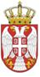 РЕПУБЛИКА СРБИЈАВЛАДАСлужба за управљање кадровима Београд